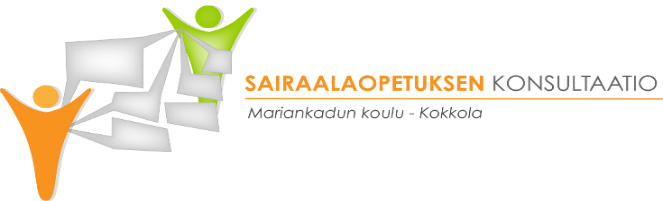 KONSULTAATIOLUPA   Annamme suostumuksemme siihen, että lapsemme opettajat sekä oppilashuollon henkilöstö voivat pyytää Mariankadun koulun konsultatiiviselta tiimiltä tukea ja neuvoa lapsemme koulunkäynnin haasteisiin sekä koulunkäynnin järjestämiseen liittyvissä asioissa. Tuki ja konsultaatio voi olla esim. ohjausta opettajalle tai ohjaajalle, lapsen asioihin syvällisempää perehtymistä, tukimuotojen suunnittelua, huoltajien ja oppilaan tapaamista yhdessä tai erikseen oman koulun toimijoiden lisäksi, turvasuunnitelman tekemistä tai muuta yhdessä sovittua konsultaatiota. Annamme luvan perehtyä myös konsultaation kannalta tarpeellisiin oppimisen- ja tuen asiakirjoihin. Lisäksi annamme luvan lastensuojelun asiantuntijalle luvan käyttää sosiaalihuollon asiakastietojärjestelmää sekä terveydenhuollon ja lastenpsykiatrian asiantuntijoille luvan tutustua potilasasiakirjoihin tarvittaessa. Konsultaatiolupa on tärkeä eri toimijoiden yhteistyön kannalta. Luvan vastaanottaja on Mariankadun koulun konsultoiva opettaja Thomas Mäkinen. Suostumus on voimassa kaksi vuotta ja huoltajilla on mahdollisuus perua konsultaatiolupa halutessaan. Oppilaan nimiHuoltajan nimi ja puhelinnumeroHuoltajan nimi ja puhelinnumeroOpettajan nimi ja puhelinnumeroHuoltajan allekirjoitusHuoltajan allekirjoitusPäiväysMariankadun koulun konsultatiiviseen tiimiin kuuluvat:Karita Mäkelä, rehtoriThomas Mäkinen, konsultoiva opettajaHanna Nygård, yläkoulun erityisluokanopettaja Niina Heinonen, Mariankadun koulun terveydenhoitajaTiina Lerbacka, lasten ja nuorten psykiatrisen poliklinikan asiantuntijaCarola Holmbäck-Puskala, Mariankadun koulun kuraattoriKari Köyhäjoki, lastenpsykiatrian asiantuntijaMaarit Biskop, lastensuojelun asiantuntijaSusanna Mäkelä, Nepsytiimi